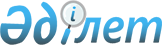 О внесении дополнения в постановление Правительства Республики Казахстан
от 24 октября 2000 года N 1587Постановление Правительства Республики Казахстан от 18 февраля 2003 года N 169      Правительство Республики Казахстан постановляет: 

      1. Внести в постановление  Правительства Республики Казахстан от 24 октября 2000 года N 1587 "О перечне объектов государственной собственности, не подлежащих приватизации" (САПП Республики Казахстан, 2000 г., N 43, ст.513) следующее дополнение: 

      перечень акционерных обществ, государственные пакеты акций которых не подлежат приватизации, в том числе ее предварительным стадиям до 2006 года, утвержденный указанным постановлением: 

      дополнить строкой, порядковый номер 42, следующего содержания: 

      "42. ЗАО "Республиканский информационно-выставочный центр по малому предпринимательству" (город Астана) 100%". 

      2. Настоящее постановление вступает в силу со дня подписания.       Премьер-Министр 

      Республики Казахстан 
					© 2012. РГП на ПХВ «Институт законодательства и правовой информации Республики Казахстан» Министерства юстиции Республики Казахстан
				